InbjudanMedlem i facket 55+Målgrupp		Medlemmar utan fackliga uppdrag		 Förkunskaper	Inga formella förkunskaper behövs. Kursdatum		Plats		Axevalla FolkhögskolaInnehåll	Vi kommer bland annat att gå igenom medlemskapets värde samt de olika pensionssystemen och försäkringar. Hur du själv kan beräkna och bestämma din pensionering?
Tänk om du kunde gå i pension tidigare och klara dig ändå.* Medlemskapets värde
* Försäkringar
* Lär dig beräkna din pension
* När ska du ta pension, 61-67 år?Ledighet	Medlemmar utan fackliga uppdrag söker ledighet enligt studieledighetslagen som facklig utbildningEkonomi	Deltagarna erhåller ett skattefritt stipendium på           
       kronor per timme av fackföreningen.Anmälan	Fyll i avdelningens anmälningsblankett, anmälan skall vara avdelningen tillhanda senast den:Med vänlig hälsning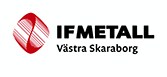 